     Автор: М. Дарья 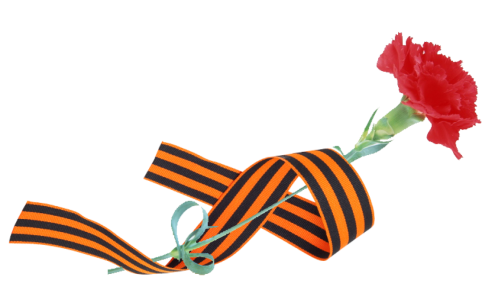      5 класс «Г»      ГБОУ Школа №1434 г. Москва           «Раменки»Детские слёзы.На поле боя стоял мальчикПо стойке «смирно» и команду ждал.Он только что, без страха, Ножом фашиста убивал.Он маленький, он худенький и щуплый,Его забрали слишком рано на войну.Но никогда на свете не забуду,Как на лице его увидел я слезу.Он плакал не от горя, не от боли,Нет, он плакал потому,Что знал, что не увидит болееМужскую и солдатскую слезу.И эти искренние детские слёзыО том напоминали нам, Что нет ни для кого больше угрозы, Что дали мы отпор врагам!